Scientist Spotlight – Dr. Shane Campbell-Staton: Reflection PostPeriodically in this course we will explore the work and experiences of different scientists. Last week you learned about the research of Dr. Shane Campbell-Staton on anoles and cold tolerance. Now I would like you to learn more about the story behind the science, and Dr. Campbell-Staton's path to becoming a scientist. 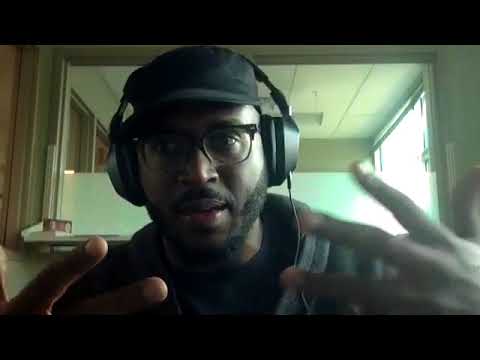 In the textbox, answer these three questions:1.	What was the most surprising or interesting thing you learned from this video interview with Dr. Campbell-Staton?2. 	What did this video tell you about how science is done and the people who do science?3. 	If you could ask Dr. Campbell-Staton any question, what would it be?